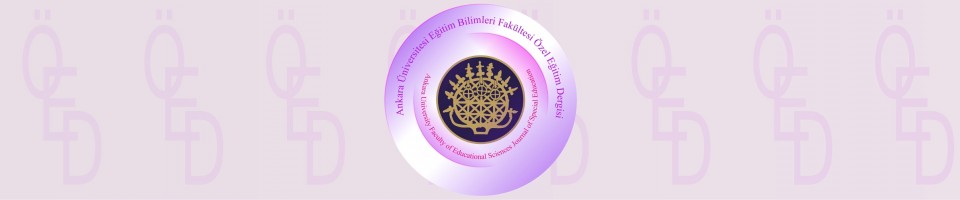 Ankara University Faculty of Educational Sciences Journal of Special EducationNotes to the Editor 	To the Editor of Ankara University Faculty of Educational Sciences Journal of Special Education	As the corresponding author I declare that I have completed the revision of the manuscript with the ID  and title ““that was sent for review to be published in your journal. I would like to thank the reviewers for their valuable opinions and suggestions to increase the quality of the manuscript. Below are the corrections I have made regarding all the reviewers’ feedbacks and the reasons for the situations in which I have not been able to make suggestions for corrections/revisions. I would like to thank our referees (on behalf of other authors as well) for their time and valuable comments regarding our article. Sincerely, Author(s)Suggestions of Reviewer A (Please indicate the number of page and paragraph)Revisions/CorrectionsRevisions/CorrectionsSuggestions of Reviewer A (Please indicate the number of page and paragraph)Revision MadeIndicate the Reason(s) for the Revision not Made IndicateSuggestions of Reviewer B (Please indicate the number of page and paragraph)Revisions/CorrectionsRevisions/CorrectionsSuggestions of Reviewer B (Please indicate the number of page and paragraph)Revision MadeIndicate the Reason(s) for the Revision not Made IndicateSuggestions of Reviewer C (Please indicate the number of page and paragraph)Revisions/CorrectionsRevisions/CorrectionsSuggestions of Reviewer C (Please indicate the number of page and paragraph)Revision MadeIndicate the Reason(s) for the Revision not Made Indicate